7 мая 1992г - Президент Республики Казахстан подписал указ   о создании Вооружённых сил Республики Казахстан. Верховным Главнокомандующим ВС РК является президент страны Н.А.Назарбаев, который осуществляет общее руководство Вооружёнными силами РК, отвечает за обеспечение военной безопасности государства, за мир и безопасность всех граждан нашей страны. В 2017 году Вооружённые силы РК отметили юбилейную дату 25 лет с момента основания. В этом году  7 мая наша страна празднует 26 годовщину Вооружённых сил РК. Сегодня казахстанская армия насчитывает более 80 тысяч солдат и офицеров. Министром Обороны РК, в данное время, является генерал-полковник Сакен Адилханович Жасузаков.  В ВС РК входят сухопутные войска, которые насчитывают 9 разведывательных полков, в которые входят 99 отдельных рот специального назначения. Силы  воздушной обороны ВС РК в арсенале которых – военные вертолёты, истребители, военно-транспортные самолёты. Военно-морские силы охраняют морские границы в водах Каспийского моря. Аэромобильные войска, т.е. дисантно-штурмовые, ракетные войска и артиллерия. В вооружённые силы РК входит Республиканская гвардия, внутренние войска МВД РК и пограничная служба КНБ РК. Призывной возраст 18-27 лет, срок службы 1год. Ваши деды и отцы служили в армии, защищали мир и покой нашей страны. Наши мальчики, тоже будущие защитники и совсем скоро, когда они закончат школу и им исполнится 18 лет они тоже пойдут служить в армию, охранять мир и покой нашей страны. Но к службе в армии нужно готовится  мальчишкам с детства. Хорошо учиться в школе, заниматься физкультурой и спортом, становиться крепкими, сильными, здоровыми и выносливыми.Сегодня мы хотим поздравить наших будущих защитников.Мальчики:1.Спешу поздравить от души,                 
   С Днём Армии и Флота!
   Защитой Родины служить -
   Хорошая работа!

2.Армия родная –              
   Защитница страны,
   Оружием и мужеством
   Хранит нас от войны.
2.Пограничник на границе   
   Нашу землю стережёт, 
   Чтоб работать и учиться 
   Мог спокойно весь народ... 
3.Наши лётчики-герои          
   Небо зорко стерегут, 
   Наши лётчики-герои 
   Охраняют мирный труд.   Наша армия родная          
   Стережет покой страны,   Чтоб росли мы, бед не зная,
   Чтобы не было войны.4.Пусть небо будет голубым,               
   Пусть в небе не клубится дым,
   Пусть пушки грозные молчат
   И пулемёты не строчат,
   Чтоб жили люди, города,
   Мир нужен на земле всегда!5.Мир на земле – бесценное богатство,
   И лучшие сыны его хранят,
   Пускай сегодня, в этот день майский,
   В их честь слова прекрасные звучат!6. Защитников Отечества    Любит весь народ!    Защитникам Отечества-    Слава и почет!7. Родная армия сильна,    В боях непобедимая,    На страже Родины она    Стоит несокрушимая! Песня   «Бравые солдаты»1.Бравые солдаты с песнями идут   А мальчишки следом радостно бегут. 
   Эх! Левой! Левой! С песнями идут 
   А мальчишки следом радостно бегут. 

2.Хочется мальчишкам в армии служить 
   Хочется мальчишкам подвиг совершить. 
   Эх! Левой! Левой! В армии служить 
   Хочется мальчишкам подвиг совершить. 

3.Храбрые мальчишки нечего тужить 
   Скоро вы пойдёте в армию служить. 
   Эх! Левой! Левой! Нечего тужить 
   Скоро вы пойдёте в армию служить. 

4.Будете границы зорко охранять 
   Будете на страже Родины стоять. 
   Эх! Левой! Левой! Зорко охранять 
   Будете на страже Родины стоять.Девочки:8.В нашем классе насчитали 
   7 защитников страны. 
   Мы сегодня их поздравить 
   Обязательно должны!9.Ведь сегодня день особый   Для мальчишек и мужчин —   День защитника Отечества   Знает каждый гражданин!10.Наступает праздник - 
    Армии рожденье! 
    Мы для наших мальчиков 
    Сложили поздравленье.11.В майский день, весенний день   Все праздник отмечают.   Девчонки в этот славный день           Мальчишек поздравляют.12.Мы не подарим вам цветов:     Мальчишкам их не дарят.     Девчонки много тёплых слов     У вас в сердцах оставят.13.Мы пожелаем вам навек:     Чтоб в жизни не робелось,     Пусть с вами будет навсегда     Мальчишеская смелость.14.И все преграды на пути     Преодолеть вам дружно.     Но вот сначала подрасти     И повзрослеть вам нужно.15.Будьте, вы, выносливы, 
     Здоровы и сильны.      Станете солдатами     Героями страны.16.Чтоб здоровье крепкое      Было у ребят,      Ведь мальчишка — это      Будущий солдат!      Чтобы быть выносливым      В учении и в бою,      Защищать любимую    Родину свою!17.Учитесь только лишь на пять,     Мы вам будем помогать!     Только, чур, не задаваться      И, конечно же, не драться!18.Богатырского здоровья     Вам хотим мы пожелать.     Лучше всех на лыжах бегать     И в футбол всех обыграть!19.Пусть удача будет с вами,      Только вы дружите с нами.      Нам во всем вы помогайте,      От других нас защищайте!Все: В общем, милые мальчишки,         Мы откроем вам секрет:         Лучше вас на белом свете         Никого, конечно, нет!Песня: «Мы шагаем, как солдаты!» (поют мальчики)1.Мы мальчишками отважными растём   Придёт время все мы в армию пойдём   Будем Родину надёжно охранять   Чтобы люди в ней могли спокойно спатьПрипев:   А пока мы шагаем как солдаты   Все мы дружные и смелые ребята   Раз два левой, мы идём   Да ещё красиво слажено поём   Раз два левой, мы идём   Да ещё красиво слажено поём2.Чтобы нам на страже Родины стоять   Организм свой надо строго закалять   Чтоб зарядка и прогулка каждый день    не хотелось закалять бы свою леньдевочки:20. Мы мальчишек поздравляем      И здоровья им желаем      Чтоб росли большими,       Отличниками были.21. Сильнейшей нашей половине      Мы поздравленья шлём свои.      Для поздравленья есть причины:      Ура! Защитникам страны!22. Когда на ваши потасовки      На переменах мы глядим,      Мы верим с вашей подготовкой      Страну всегда мы защитим! 23. Пускай под глазом расцветает       Синяк пурпурно-голубой.      В ученье тяжело бывает,      Гораздо легче будет бой!  24.Поэтому, друзья, давайте,      От всей души, без лишних слов      От всех невзгод нас защищайте,      Но только, чур, без синяков!           25.Мальчишек наших не узнать,                Какая выправка и стать!                В вас все девчонки влюблены,                Ведь вы - защитники страны!   26.Мы под защитой у ребят!        Они нам показать хотят…         Всю молодецкую отвагу,         И хоть не носят нынче шпагу,         Но всех отважней и сильней,         Отряд богатырей.(Танец богатырей) Мальчики 27. Каждый мальчик может стать солдатом,       По небу летать, по морю плыть,       Охранять границу с автоматом,       Чтоб свою отчизну защитить.  28. Но сначала на футбольном поле        Защитит ворота он собой.        И за друга во дворе и школе        Примет он неравный, трудный бой.  29. Не пустить чужих собак к котенку –        Потруднее, чем играть в войну…        Если ты не защитил сестренку,        Как ты защитишь свою страну?        30.И пусть у нас пока пластмассовые танки
             И автоматы яркие, цветные, -
             Мы все равно защитники, солдаты,
             Мы – сильные и ловкие такие!    31.Девчонок будем защищать          И их мы не обидим           Девчонки будут ждать ребят          И скоро нас увидят.     32.Я, мама, в армию пойду       И я солдатом скоро стану!       Ты не печалься, жди меня       Твой сын отважный, храбрый!Песня: «Ты не бойся, мама, я с тобой»1.У меня матроска, шашка у меня.     Мне купила мама быстрого коня.     Ты скачи, коняшка, шашка наголо.     Ты не бойся, мама, никого.2.За моей кроваткой загудел мотор,    Покатил по полу бронетранспортёр.    Падают снаряды, завязался бой.    Ты не бойся, мама, я с тобой!3.На столе ракета, не пройти врагу.    Наши самолёты небо берегут.    Не погаснет солнце, не погибнет сад.    Ты не бойся, мама, я – солдат.4.Вырасту, как папа, пролетят года,    И отменят войны люди навсегда.    Пусть не знает горя добрый шар земной.    Ты не бойся, мама, я с тобой! Ведущая: Мальчишек наших не узнать,                      Какая выправка и стать!                      В вас все девчонки влюблены,                      Ведь вы - защитники страны!                       А теперь, отправимся в море. 
                       Вьются чайки на просторе.                       В синем море корабли 
                       Хорошо всем нам                        Плыть по морю, по волнам.Мальчики:33.Мы, ребята, любим море,     По морям да по волнам     В боевом идем дозоре,     Нынче – здесь, а завтра – там.34.Мы - отважные матросы,     Мы из плаванья пришли     И морской привет горячий     Всем сегодня принесли.35.Ходим строем лихо, смело,      Все подтянуты струной,      По плечу любое дело,      Нет ошибки ни одной.      Мы сегодня в увольненье      И хотим потанцевать.      Разрешите нам сегодня,      Наш вам танец показать. (Танец Моряков)Ведущий: Моряки вы все лихие                   И танцоры неплохие.                   Ну, а сила есть у вас?                   Проверим это мы сейчас.1конкурс: перетягивание каната.2 конкурс: «Меткий стрелок»3 конкурс: «Лётчики»4 конкурс: «Отгадай загадку»1)Как называется фуражка у моряков? (Бескозырка.) 
2) Как называют башню на берегу моря с сигнальными огнями? (Маяк.) 
3) Что такое субмарина? (Подводная лодка.) 
4) Как называют корабельный подвал? (Трюм.) 
5) От чего утка плавает? (От берега.) 
6) Когда он нужен - его выбрасывают, когда не нужен - поднимают. (Якорь)      7)Глазами не увидишь, руками не возьмёшь,  а без него в  атаку не пойдёшь. (УРА!)5конкурс: «Музыкальный стул»Девочки исполняют частушки для мальчиковНачинаем петь частушки,Просим не смеяться.Не смотрите так на нас –Можем…застесняться                                                                                                                 Мы поём для вас сегодня,И мотив у нас один,С днём защитников поздравитьОчень – очень мы хотим  В вашем классе все мальчишкиЛюбят отличиться.Кто рисует, кто поёт,Кто-то веселится!  На уроках не зевайте,Будьте все внимательны,И хорошие оценкиБудут обязательно!Разбуди мальчишек ночью,В самой серединочке,Алфавит они расскажутБез одной запиночки!На уроках все мальчишкиДаже очень хороши,А приходит перемена –Ты пощады не ищи!  А мальчишки наши оченьЛюбят бегать и играть.И учиться обещаютНа четыре и на пять!   Все: Все частушки перепели,Да, вот так мы хороши!Вы похлопайте дружнее,Мы старались от души!  Для мальчиков в подарок песня: «У солдата выходной»1.У солдата выходной — пуговицы в ряд ,
   Ярче солнечного, дня золотом горят, 
   Часовые на посту, в городе весна, 
    Проводи нас до ворот
    Товарищ старшина, товарищ старшина.Припев:
   Идёт солдат по городу, по незнакомой улице, 
   И от улыбок девичьих вся улица светла. 
   Не обижайтесь девушки, но для солдата главное ,
   Чтобы его далёкая, любимая ждала.2.А солдат попьёт кваску, купит эскимо ,
   Никуда не торопясь, выйдет из кино, 
   Карусель его помчит, музыкой звеня,
   И в запасе у него 
   Останется полдня, останется полдня.3.Где любимая живёт — липы шелестят, 
   И садится в карусель не её солдат 
   Но другие ни к чему, все до одного, 
   Если только верно ждёшь, 
   Солдата своего, солдата своего.Мальчики:36.И в пехоте, и на флоте,      И на военном корабле      Руки крепкие в почёте,      Там не то, что на земле!      Если очень повезёт,      Попадёшь и ты на флот! 37.Находчивым и ловким      Должен быть солдат.      Внимательность и точность      Ему не повредят!38.Служат в армии солдаты –     Подражают им ребята.     Мы немного подрастём,     Тоже в армию пойдём!     Потому, совсем недаром,    Люди всюду говорят:    «Самый сильный, справедливый,     Мирный человек – солдат!»39.Наказ своих отцов и дедов —     Беречь тебя, Отчизна-мать, —     Мы пронесли через столетья,     И помнить надо нам об этом,     И должен каждый это знать.40.Слава армии нашей     На знаменах побед,     Нету воинства краше     И сильней его нет.41.На суше, в небе, на морях    И даже под водою    Солдаты мир наш берегут    Для нас, дружок, с тобою.    Когда я вырасту большим,    Где б ни служил, повсюду    Свою Отчизну защищать    И я надёжно буду! 42.У меня пока игрушки:
     Танки, пистолеты, пушки,
     Оловянные солдаты,
     Бронепоезд, автоматы.
     А когда настанет срок,
     Чтоб служить спокойно мог,
      Я с ребятами в игре
      Тренируюсь во дворе.43.Мы играем там в «Зарницу» —
      Прочертили мне границу,
      На посту я! Стерегу!
      Раз доверили — смогу!
         А родители в окне
         Смотрят вслед с тревогой мне.         Не волнуйтесь вы за сына,
         Я же будущий мужчина! –Девочки все: Значит, вырастут ребята,На защиту встав страны.Чтобы сил им накопить,Подарки мы должны вручить.Вооружённые силы
Республики Казахстан
Қазақстан Республикасы
Қарулы Күштері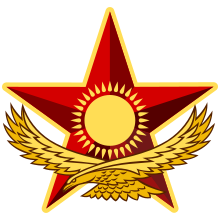 